МИНИСТЕРСТВО ЗДРАВООХРАНЕНИЯ ИРКУТСКОЙ ОБЛАСТИПРИКАЗот 27 марта 2013 г. N 39-мпрО ПОРЯДКЕ ФОРМИРОВАНИЯ И ВЕДЕНИЯ РЕГИСТРА ПАЦИЕНТОВ,НУЖДАЮЩИХСЯ В ОБЕСПЕЧЕНИИ ЛЕКАРСТВЕННЫМИ ПРЕПАРАТАМИДЛЯ МЕДИЦИНСКОГО ПРИМЕНЕНИЯ В РАМКАХ РЕАЛИЗАЦИИ ЗАКОНАИРКУТСКОЙ ОБЛАСТИ ОТ 17 ДЕКАБРЯ 2008 ГОДА N 106-ОЗ"О СОЦИАЛЬНОЙ ПОДДЕРЖКЕ ОТДЕЛЬНЫХ ГРУПП НАСЕЛЕНИЯВ ОКАЗАНИИ МЕДИЦИНСКОЙ ПОМОЩИ В ИРКУТСКОЙ ОБЛАСТИ"В целях реализации Закона Иркутской области от 25 декабря 2012 года N 148-ОЗ "О внесении изменений в Закон Иркутской области "О социальной поддержке отдельных групп населения в оказании медико-социальной помощи в Иркутской области", руководствуясь пунктом 9 Положения о министерстве здравоохранения Иркутской области, утвержденного постановлением Правительства Иркутской области от 16 июля 2010 года N 174-пп, приказываю:1. Утвердить Положение о порядке формирования и ведения регистра пациентов, нуждающихся в обеспечении лекарственными препаратами для медицинского применения в рамках реализации Закона Иркутской области от 17 декабря 2008 года N 106-оз "О социальной поддержке отдельных групп населения в оказании медицинской помощи в Иркутской области" (Приложение).(в ред. Приказа министерства здравоохранения Иркутской области от 25.06.2015 N 64-мпр)2. Признать утратившим силу приказ министерства здравоохранения Иркутской области от 28 мая 2010 года N 268-мпр "О порядке формирования и ведения регистров пациентов, нуждающихся в обеспечении лекарственными средствами в рамках реализации Закона Иркутской области от 17 декабря 2008 года N 106-оз".3. Настоящий приказ вступает в силу через десять календарных дней после дня его официального опубликования.МинистрН.Г.КОРНИЛОВУтвержденоприказомминистерства здравоохраненияИркутской областиот 27 марта 2013 годаN 39-мпрПОЛОЖЕНИЕО ПОРЯДКЕ ФОРМИРОВАНИЯ И ВЕДЕНИЯ РЕГИСТРА ПАЦИЕНТОВ,НУЖДАЮЩИХСЯ В ОБЕСПЕЧЕНИИ ЛЕКАРСТВЕННЫМИ ПРЕПАРАТАМИДЛЯ МЕДИЦИНСКОГО ПРИМЕНЕНИЯ В РАМКАХ РЕАЛИЗАЦИИ ЗАКОНАИРКУТСКОЙ ОБЛАСТИ ОТ 17 ДЕКАБРЯ 2008 ГОДА N 106-ОЗ"О СОЦИАЛЬНОЙ ПОДДЕРЖКЕ ОТДЕЛЬНЫХ ГРУПП НАСЕЛЕНИЯ В ОКАЗАНИИМЕДИЦИНСКОЙ ПОМОЩИ В ИРКУТСКОЙ ОБЛАСТИ"Глава 1. ОБЩИЕ ПОЛОЖЕНИЯ1. Настоящий Порядок формирования и ведения регистра пациентов, нуждающихся в обеспечении лекарственными препаратами для медицинского применения в рамках реализации Закона Иркутской области от 17 декабря 2008 года N 106-оз "О социальной поддержке отдельных групп населения в оказании медицинской помощи в Иркутской области" (далее - Регистр пациентов) разработан в целях упорядочения работы по организации и контролю обеспечения лекарственными препаратами для медицинского применения нуждающихся больных в Иркутской области (далее - Порядок).2. Настоящий Порядок разработан в соответствии с Законом Иркутской области от 17 декабря 2008 года N 106-оз "О социальной поддержке отдельных групп населения в оказании медицинской помощи в Иркутской области" (далее - Закон Иркутской области N 106-оз), Положением о министерстве здравоохранения Иркутской области, утвержденным постановлением Правительства Иркутской области от 16 июля 2010 года N 174-пп.Глава 2. ЗАДАЧИ ФОРМИРОВАНИЯ И ВЕДЕНИЯ РЕГИСТРА ПАЦИЕНТОВ3. Регистр пациентов формируется и ведется в медицинских организациях с целью реализации следующих задач:а) наличия информации о пациентах, нуждающихся в обеспечении лекарственными препаратами для медицинского применения в рамках реализации Закона Иркутской области N 106-оз;б) формирования объективной потребности в лекарственных препаратах для медицинского применения в рамках реализации Закона Иркутской области N 106-оз;в) контроля за обеспечением лекарственными препаратами для медицинского применения пациентов в рамках реализации Закона Иркутской области N 106-оз.Глава 3. ПОРЯДОК ФОРМИРОВАНИЯ И ВЕДЕНИЯ РЕГИСТРА ПАЦИЕНТОВ4. Регистр пациентов формируется отдельно по следующим заболеваниям:а) туберкулез;б) гепатит B и C;в) ВИЧ-инфекция;г) онкологические заболевания;д) психические расстройства;е) несахарный диабет;ж) болезнь Крона, неспецифический язвенный колит;з) ревматоидный артрит и другие системные заболевания костно-мышечной системы;и) муковисцидоз;к) рассеянный склероз;л) терминальная хроническая почечная недостаточность, в том числе у граждан после трансплантации органов и (или) тканей;м) бронхиальная астма;н) глаукома;о) катаракта;п) аддисонова болезнь;р) эпилепсия;с) острый инфаркт миокарда (в течение первых шести месяцев).5. Регистр пациентов ведется ответственными лицами, назначенными распоряжением министерства здравоохранения Иркутской области, в соответствии с формой Регистра пациентов, нуждающихся в обеспечении лекарственными препаратами для медицинского применения в рамках реализации Закона Иркутской области N 106-оз (Приложение 1 настоящему к Порядку).6. При обращении гражданина врачом медицинской организации определяются медицинские показания к назначению или прекращению лекарственного лечения в рамках реализации Закона Иркутской области N 106-оз.7. При наличии у пациента медицинских показаний к назначению лекарственного лечения в рамках реализации Закона Иркутской области N 106-оз лечащий врач медицинской организации, подведомственной министерству здравоохранения Иркутской области в течение 3 рабочих дней направляет информацию лицу, ответственному за формирование и ведение Регистра пациентов, по установленной форме (Приложение 2 к настоящему Порядку) при наличии добровольного информированного согласия пациента (Приложение 3 к настоящему Порядку).8. После окончания курса лекарственного лечения в рамках реализации Закона Иркутской области N 106-оз, регистрации медицинских противопоказаний к продолжению лекарственной терапии, выезда пациента на постоянное место жительства за пределы Иркутской области, смерти больного лечащим врачом заполняется извещение на исключение из Регистра пациентов, нуждающихся в обеспечении лекарственными препаратами для медицинского применения в рамках реализации Закона Иркутской области N 106-оз (Приложение 4 к настоящему Порядку) и в течение трех рабочих дней передается лицу, ответственному за формирование и ведение Регистра пациентов.9. Лицо, ответственное формирование и за ведение Регистра пациентов, обязано:а) вести Регистр пациентов в соответствии с утвержденной формой;б) обеспечить хранение Заявления о согласии на обработку персональных данных пациентов в течение 5 лет с момента исключения из Регистра пациента;в) вносить изменения в Регистр пациентов в течение трех рабочих дней с момента получения от лечащего врача медицинской организации, подведомственной министерству здравоохранения Иркутской области направления на включение или извещения на исключение из Регистра пациентов с обязательным информированием ОГУЗ "Медицинский информационно-аналитический центр" (далее - ОГБУЗ "МИАЦ") по e-mail: info@miac-io.ru в течение 3 рабочих дней;г) предоставлять информацию, касающуюся сведений, содержащихся в Регистре пациентов, по запросу министерства здравоохранения Иркутской области и ОБГУЗ "МИАЦ";д) предоставлять информацию, касающуюся сведений, содержащихся в Регистре пациентов, по запросу иных организаций и лиц только с письменного разрешения министерства здравоохранения Иркутской области.Глава 4. ПОРЯДОК ФОРМИРОВАНИЯ И ВЕДЕНИЯ РЕГИСТРАПАЦИЕНТОВ МЕДИЦИНСКОЙ ОРГАНИЗАЦИИ, НУЖДАЮЩИХСЯ В ОБЕСПЕЧЕНИИЛЕКАРСТВЕННЫМИ ПРЕПАРАТАМИ ДЛЯ МЕДИЦИНСКОГО ПРИМЕНЕНИЯ ВРАМКАХ РЕАЛИЗАЦИИ ЗАКОНА ИРКУТСКОЙ ОБЛАСТИ N 106-ОЗПО ПРОФИЛЮ САХАРНЫЙ ДИАБЕТ, ЗАБОЛЕВАНИЯ, СОПРОВОЖДАЮЩИЕСЯПОВЫШЕННЫМ КРОВЯНЫМ ДАВЛЕНИЕМ, ИНФЕКЦИИ, ПЕРЕДАЮЩИЕСЯПОЛОВЫМ ПУТЕМ, РЕВМАТОИДНЫЙ АРТРИТ И ДРУГИЕ СИСТЕМНЫЕЗАБОЛЕВАНИЯ, НЕСАХАРНЫЙ ДИАБЕТ, БОЛЕЗНЬ КРОНА,НЕСПЕЦИФИЧЕСКИЙ ЯЗВЕННЫЙ КОЛИТ, БРОНХИАЛЬНАЯ АСТМА,ГЛАУКОМА, КАТАРАКТА, АДДИСОНОВА БОЛЕЗНЬ, ЭПИЛЕПСИЯ, ОСТРЫЙИНФАРКТ МИОКАРДА (В ТЕЧЕНИЕ ПЕРВЫХ ШЕСТИ МЕСЯЦЕВ),ТУБЕРКУЛЕЗ, ВИЧ-ИНФЕКЦИЯ(ДАЛЕЕ - РЕГИСТР ПАЦИЕНТОВ МЕДИЦИНСКОЙ ОРГАНИЗАЦИИ)10. Регистр пациентов медицинской организации формируется отдельно по следующим заболеваниям:а) сахарный диабет;б) заболевания, сопровождающиеся повышенным кровяным давлением;в) инфекции, передающиеся половым путем;г) ревматоидный артрит и другие системные заболевания;д) несахарный диабет;е) болезнь Крона;ж) неспецифический язвенный колит;з) бронхиальная астма;и) глаукома;к) катаракта;л) аддисонова болезнь;м) эпилепсия;н) острый инфаркт миокарда (в течение первых шести месяцев);о) туберкулез;п) ВИЧ-инфекция.11. Регистр пациентов медицинской организации ведется ответственными лицами, назначенными правовыми актами руководителей медицинских организаций Иркутской области в соответствии с формой Регистра пациентов, нуждающихся в обеспечении лекарственными препаратами для медицинского применения в рамках реализации Закона Иркутской области N 106-оз (Приложение 1 к настоящему Порядку).12. При обращении гражданина врачом медицинской организации определяются медицинские показания к назначению или прекращению лекарственного лечения в рамках реализации Закона Иркутской области N 106-оз.13. При наличии у пациента медицинских показаний к назначению лекарственного лечения в рамках реализации Закона Иркутской области N 106-оз лечащий врач медицинской организации в течение 3 рабочих дней направляет информацию лицу, ответственному за формирование и ведение Регистра пациентов медицинской организации, по установленной форме (Приложение 2 к настоящему Порядку) при наличии добровольного информированного согласия пациента 14. После окончания курса лекарственного лечения в рамках реализации Закона Иркутской области N 106-оз, регистрации медицинских противопоказаний к продолжению лекарственной терапии, выезда пациента на постоянное место жительства за пределы Иркутской области, смерти больного лечащим врачом заполняется извещение на исключение из Регистра пациентов, нуждающихся в обеспечении лекарственными препаратами для медицинского применения в рамках реализации Закона Иркутской области N 106-оз (Приложение 4 к настоящему Порядку) и в течение трех рабочих дней передается лицу, ответственному за формирование и ведение Регистра пациентов медицинской организации.15. Лицо, ответственное за ведение Регистра пациентов медицинской организации, обязано:а) вести Регистр пациентов медицинской организации в соответствии с утвержденной формой;б) обеспечить хранение Заявления о согласии на обработку персональных данных пациентов в течение 5 лет с момента исключения из Регистра пациентов медицинской организации;в) вносить изменения в Регистр пациентов медицинской организации в течение трех рабочих дней с момента получения от лечащего врача медицинской организации направления на включение или извещения на исключение из Регистра пациентов с обязательным информированием ОГБУЗ "МИАЦ" по e-mail:info@miac-io.ru в течение 3 рабочих дней;г) предоставлять информацию, касающуюся сведений, содержащихся в Регистре пациентов медицинской организации, по запросу министерства здравоохранения Иркутской области и ОГБУЗ "МИАЦ";д) предоставлять информацию, касающуюся сведений, содержащихся в Регистре пациентов медицинской организации, по запросу иных организаций и лиц только с письменного разрешения министерства здравоохранения Иркутской области.Глава 5. ПОРЯДОК ФОРМИРОВАНИЯ И ВЕДЕНИЯ СВОДНОГО РЕГИСТРАПАЦИЕНТОВ, НУЖДАЮЩИХСЯ В ОБЕСПЕЧЕНИИ ЛЕКАРСТВЕННЫМИПРЕПАРАТАМИ ДЛЯ МЕДИЦИНСКОГО ПРИМЕНЕНИЯ В РАМКАХ РЕАЛИЗАЦИИЗАКОНА ИРКУТСКОЙ ОБЛАСТИ N 106-ОЗ16. Сводный Регистр пациентов, нуждающихся в обеспечении лекарственными препаратами для медицинского применения в рамках реализации Закона Иркутской области N 106-оз, ведется ОГБУЗ "МИАЦ".17. Лицо, ответственное за ведение сводного Регистра пациентов, определенное правовым актом директора ОГБУЗ "МИАЦ", обязано:а) сформировать сводный Регистр пациентов по заболеваниям в соответствии с утвержденной формой (Приложение 1 к настоящему Порядку);б) вносить изменения в сводный Регистр пациентов в течение трех рабочих дней с момента получения направления на включение или извещения на исключение из Регистра пациентов от лиц, ответственных за формирование Регистров пациентов, Регистров пациентов медицинской организации;в) предоставлять информацию, касающуюся сведений, содержащихся в Регистрах пациентов, по запросу министерства здравоохранения Иркутской области;г) предоставлять информацию, касающуюся сведений, содержащихся в Регистрах пациентов, по запросу иных организаций и лиц только с письменного разрешения министерства здравоохранения Иркутской области.Начальник управления организациимедицинской помощиЕ.С.ГОЛЕНЕЦКАЯПриложение 1к Порядкуформирования и ведения регистрапациентов, нуждающихся в обеспечениилекарственными препаратами длямедицинского применения в рамкахреализации Закона Иркутской областиот 17 декабря 2008 года N 106-оз "О социальнойподдержке отдельных групп населенияв оказании медицинской помощив Иркутской области"РЕГИСТР ПАЦИЕНТОВ, НУЖДАЮЩИХСЯ В ОБЕСПЕЧЕНИИ ЛЕКАРСТВЕННЫМИПРЕПАРАТАМИ ДЛЯ МЕДИЦИНСКОГО ПРИМЕНЕНИЯ В РАМКАХ РЕАЛИЗАЦИИЗАКОНА ИРКУТСКОЙ ОБЛАСТИ ОТ 17 ДЕКАБРЯ 2008 ГОДА N 106-ОЗ"О СОЦИАЛЬНОЙ ПОДДЕРЖКЕ ОТДЕЛЬНЫХ ГРУПП НАСЕЛЕНИЯ В ОКАЗАНИИМЕДИЦИНСКОЙ ПОМОЩИ В ИРКУТСКОЙ ОБЛАСТИ"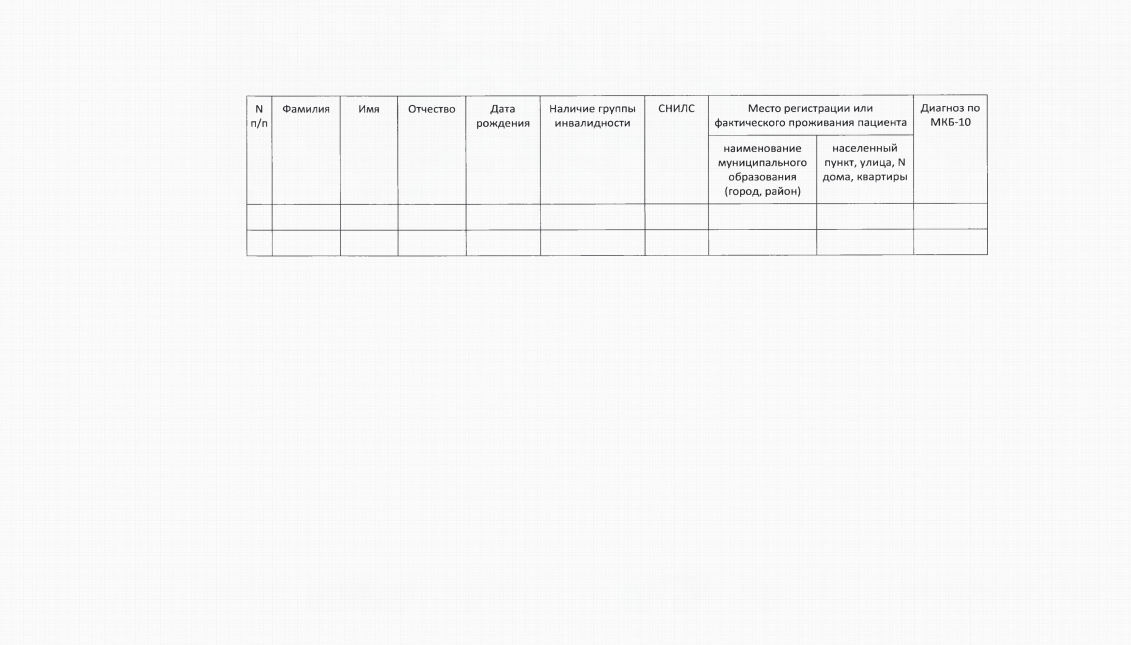 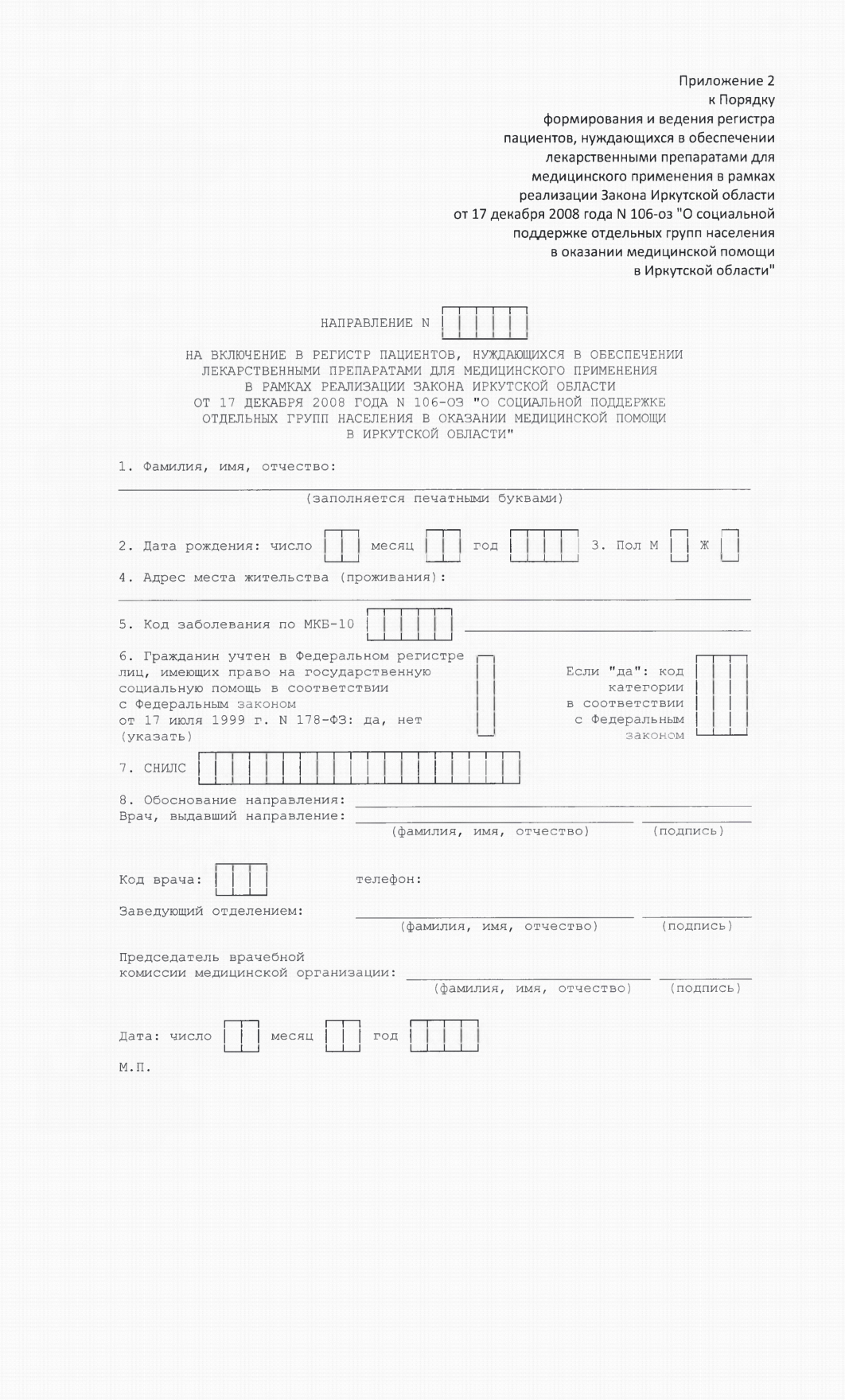 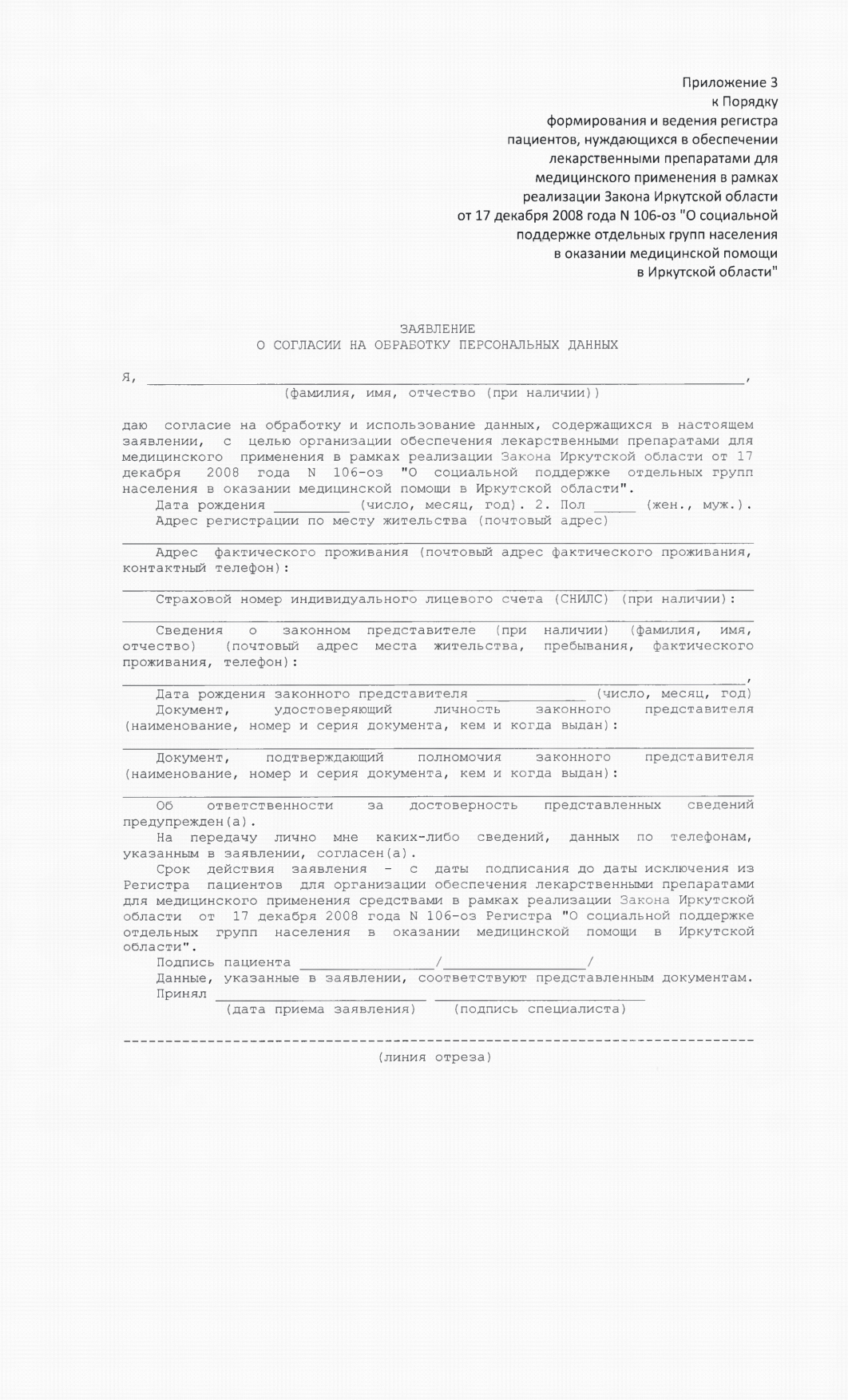 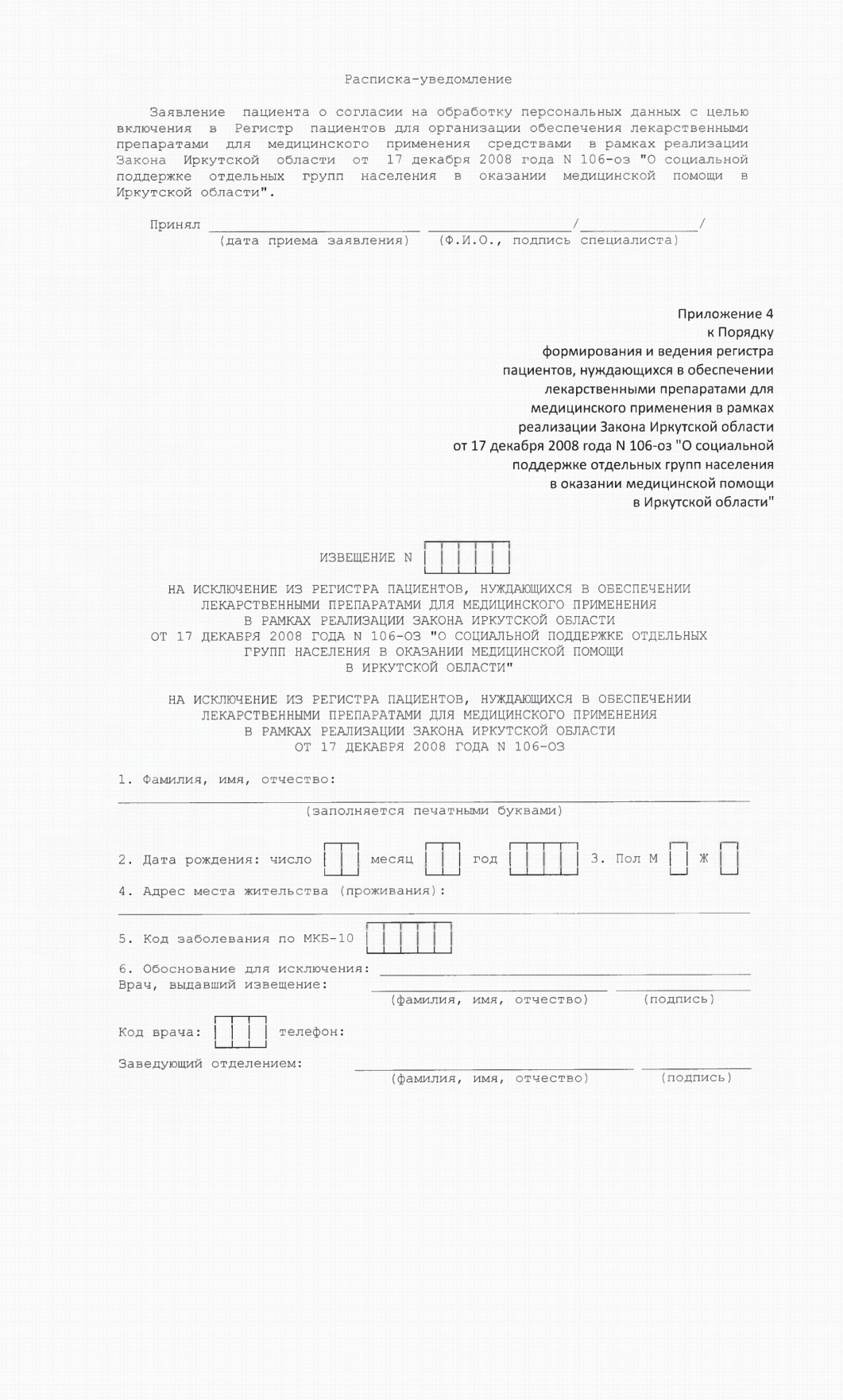 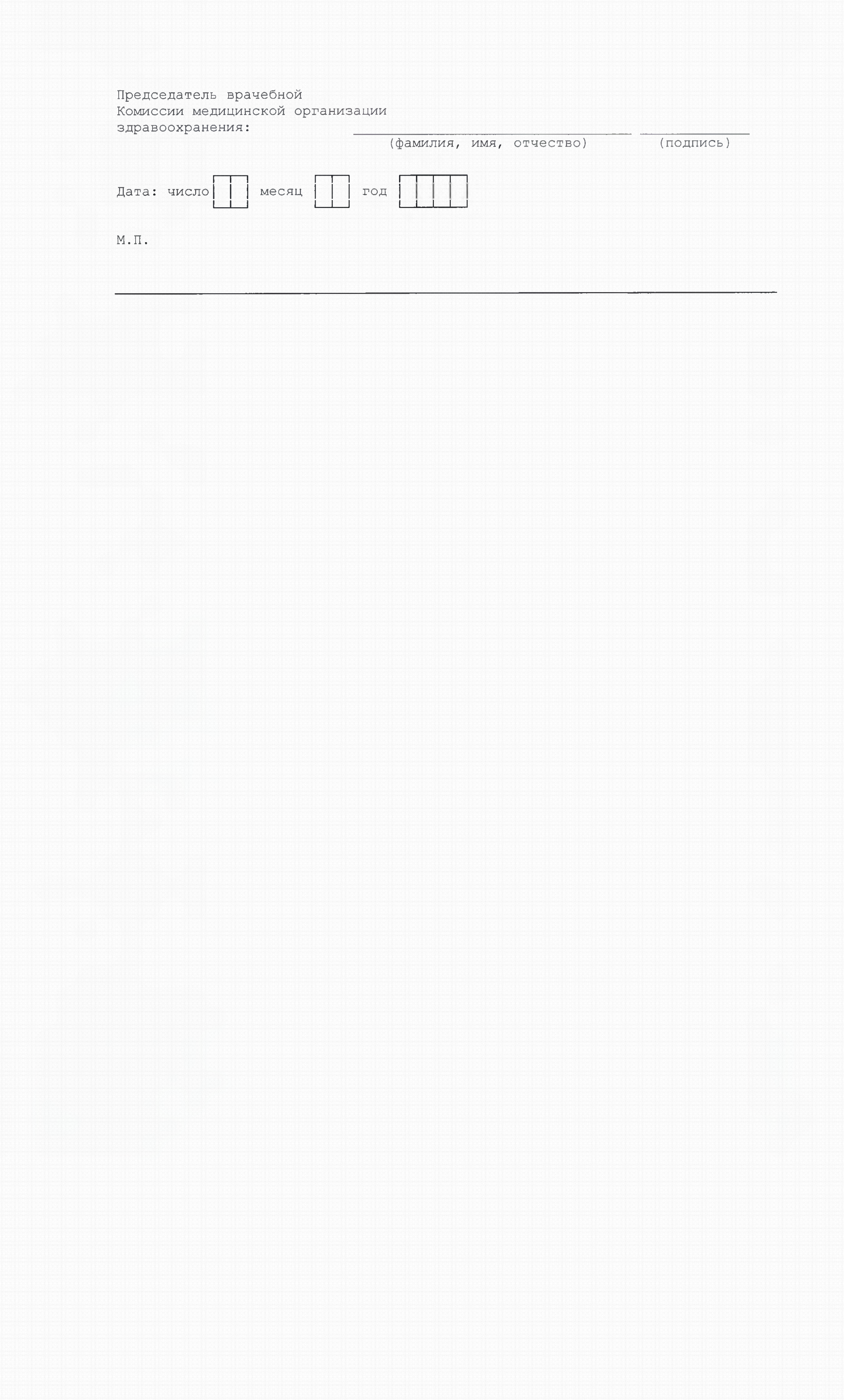 